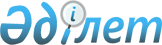 Об определении компетентного органа от Республики Казахстан по Соглашению о защите секретной информации в рамках Содружества Независимых ГосударствУказ Президента Республики Казахстан от 18 марта 2015 года № 1026

      В соответствии с пунктом 2 статьи 3 Соглашения о защите секретной информации в рамках Содружества Независимых Государств, совершенного в городе Минске 25 октября 2013 года, (далее - Соглашение) ПОСТАНОВЛЯЮ:



      1. Определить компетентным органом от Республики Казахстан в соответствии с Соглашением Комитет национальной безопасности Республики Казахстан.



      2. Министерству иностранных дел Республики Казахстан уведомить Исполнительный комитет Содружества Независимых Государств о принятом решении.



      3. Настоящий Указ вводится в действие со дня подписания.      Президент

      Республики Казахстан                       Н.Назарбаев
					© 2012. РГП на ПХВ «Институт законодательства и правовой информации Республики Казахстан» Министерства юстиции Республики Казахстан
				